	 РАСПОРЯЖЕНИЕ                                                         БОЕРЫК    «_____»______________20____ г.                                             №__________           О мерах поддержки арендаторов муниципального имущества, составляющего казну Чистопольского муниципального района Республики Татарстан(в том числе земельных участков), земельных участков, государственная собственность на которые разграничена,призванных на военную службу по мобилизации в Вооруженные Силы Российской Федерации	В связи с Указом Президента Российской Федерации от 21.09.2022 № 647 «Об объявлении частичной мобилизации в Российской Федерации», Распоряжением Правительства РФ от 15.10.2022 №3046-р «О предоставлении отсрочки арендной платы по договорам аренды федерального имущества в связи с частичной мобилизацией»1. По договорам аренды муниципального имущества, составляющего казну Чистопольского муниципального района Республики Татарстан (в том числе земельных участков), земельных участков, государтсвенная собственность на которые разграничена, арендаторами по которым являются физические лица, в том числе индивидуальные предприниматели, юридические лица, в которых одно и то же физическое лицо, являющееся единственным учредителем (участником) юридического лица и его руководителем, в случае если указанные физические лица, в том числе индивидуальные предприниматели или физические лица, являющиеся учредителем (участником) юридического лица и его руководителем, призванные на военную службу по мобилизации в Вооруженные Силы Российской Федерации в соответствии с Указом Президента Российской Федерации от 21 сентября 2022 года № 647 «Об объявлении частичной мобилизации в Российской Федерации» или проходящие военную службу по контракту, заключенному в соответствии с пунктом 7 статьи 38 Федерального закона от 28 марта 1998 года № 53-ФЗ  «О воинской обязанности и военной службе» (далее – Федеральный закон), либо заключившие контракт о добровольном содействии в выполнении задач, возложенных на Вооруженные Силы Российской Федерации, обеспечить предоставление:а) отсрочки уплаты арендной платы на период, указанный в пункте 4 настоящего распоряжения (далее – отсрочка уплаты арендной платы);б) возможности расторжения договоров аренды без применения штрафных санкций.2. Отсрочка уплаты арендной платы, указанной в подпункте «а» пункта 1 настоящего распоряжения, осуществляется на следующих условиях:отсутствие использования арендуемого по договору имущества в период отсрочки уплаты арендной платы лицом, указанным в пункте 1 настоящего распоряжения;арендатор, в том числе через доверенных лиц, направляет арендодателю уведомления о предоставлении отсрочки уплаты арендной платы с приложением копий документов, подтверждающих статус прохождения военной службы по частичной мобилизации в Вооруженных Силах Российской Федерации, или копии уведомления о заключении контракта о прохождении военной службы в соответствии с пунктом 7 статьи 38 Федерального закона либо контракта о добровольном содействии в выполнении задач, возложенных на Вооруженные Силы Российской Федерации, предоставленного федеральным органом исполнительной власти, с которым заключены указанные контракты;арендатору, указанному в пункте 1 настоящего распоряжения, предоставляется отсрочка уплаты арендной платы на период, рассчитываемый в соответствии с пунктом 4 настоящего распоряжения;задолженность по арендной плате подлежит уплате на основании дополнительного соглашения к договору аренды со дня окончания периода отсрочки уплаты арендной платы поэтапно, не чаще одного раза в месяц, равными платежами, размер которых не превышает размера половины ежемесячной арендной платы по договору аренды;не допускается установление дополнительных платежей, подлежащих уплате арендатором в связи с предоставлением отсрочки уплаты арендной платы;не применяются штрафы, проценты за пользование чужими денежными средствами или иные меры ответственности в связи с несоблюдением арендатором порядка и сроков внесения арендной платы (в том числе в случаях, если такие меры предусмотрены договором аренды) в период, указанный в пункте 4 настоящего распоряжения.3. Расторжение договора аренды без применения штрафных санкций, указанное в подпункте «б» пункта 1 настоящего распоряжения, осуществляется на следующих условиях:арендатор, в том числе через доверенных лиц, направляет арендодателю уведомления о расторжении договора аренды с приложением копий документов, подтверждающих статус прохождения военной службы по частичной мобилизации в Вооруженных Силах Российской Федерации, или копии уведомления о заключении контракта о прохождении военной службы в соответствии с пунктом 7 статьи 38 Федерального закона либо контракта о добровольном содействии в выполнении задач, возложенных на Вооруженные Силы Российской Федерации, предоставленного федеральным органом исполнительной власти, с которым заключены указанные контракты;договор аренды подлежит расторжению со дня получения арендодателем уведомления о расторжении договора аренды;не применяются штрафы, проценты за пользование чужими денежными средствами или иные меры ответственности в связи с расторжением договора аренды (в том числе в случаях, если такие меры предусмотрены договором аренды).4. Срок отсрочки уплаты арендной платы рассчитывается как срок мобилизации, увеличенный на 90 дней, и продлевается на период нахождения лица, указанного в пункте 1 настоящего распоряжения, в больницах, госпиталях, других медицинских организациях в стационарных условиях на излечении от увечья (ранения, травмы, контузии) или заболевания, полученных при выполнении задач в период мобилизации, а в случае признания лица, указанного в пункте 1 настоящего распоряжения, безвестно отсутствующим – также на период до отмены решения суда о признании его безвестно отсутствующим либо до объявления судом его умершим.В случае гибели (смерти) лица, указанного в пункте 1 настоящего распоряжения, если он погиб (умер) в период мобилизации либо позднее указанного периода, но вследствие увечья (ранения, травмы, контузии) или заболевания, полученных в период мобилизации, а также в случае признания его инвалидом I группы в порядке, установленном законодательством Российской Федерации, арендная плата за период отсрочки не взыскивается.Причинная связь увечья (ранения, травмы, контузии) или заболевания, приведших к смерти или признанию инвалидом I группы в порядке, установленном законодательством Российской Федерации, с периодом мобилизации устанавливается военно-врачебными комиссиями и (или) федеральными учреждениями медико-социальной экспертизы.5. Муниципальным предприятиям и муниципальным учреждениям по договорам аренды муниципального имущества, закрепленного на праве хозяйственного ведения или на праве оперативного управления за муниципальными предприятиями или на праве оперативного управления за муниципальными учреждениями, арендаторами по которым являются физические лица, в том числе индивидуальные предприниматели, юридические лица, в которых одно и то же физическое лицо, являющееся единственным учредителем (участником) юридического лица и его руководителем, в случае если указанные физические лица, в том числе индивидуальные предприниматели или физические лица, являющиеся учредителем (участником) юридического лица и его руководителем, призванные на военную службу по мобилизации в Вооруженные Силы Российской Федерации в соответствии с Указом Президента Российской Федерации от 21 сентября 2022 года № 647 «Об объявлении частичной мобилизации в Российской Федерации» или проходящие военную службу по контракту, заключенному в соответствии с пунктом 7 статьи 38 Федерального закона, либо заключившие контракт о добровольном содействии в выполнении задач, возложенных на Вооруженные Силы Российской Федерации, обеспечить предоставление:а) отсрочки уплаты арендной платы на период, указанный в пункте 4 настоящего распоряжения;б) возможности расторжения договоров аренды без применения штрафных санкций.6. Предоставление отсрочки уплаты арендной платы, указанной в подпункте «а» пункта 5 настоящего распоряжения, осуществляется на условиях, предусмотренных пунктом 2 настоящего распоряжения.7. Расторжение договора аренды без применения штрафных санкций, указанное в подпункте «б» пункта 5 настоящего распоряжения, осуществляется на условиях, предусмотренных пунктом 3 настоящего распоряжения.8. Действие настоящего распоряжения распространяется на правоотношения, возникшие с 21 сентября 2022 года.9. Опубликовать настоящее распоряжение в газете «Чистопольские известия» или на Официальном портале правовой информации Республики Татарстан (pravo.tatarstan.ru) и разместить на официальном сайте Чистопольского муниципального района Республики Татарстан www.chistopol.tatarstan.ru.	10. Контроль за исполнением настоящего распоряжения оставляю за собой.Руководитель                                                                                                М.Ю.Исхакова«ЧИСТОПОЛЬСКИЙ МУНИЦИПАЛЬНЫЙ РАЙОНРЕСПУБЛИКИ ТАТАРСТАН»ПАЛАТА  ЗЕМЕЛЬНЫХ  И ИМУЩЕСТВЕННЫХ   ОТНОШЕНИЙ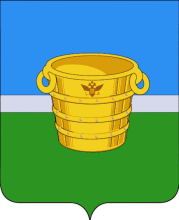 ТАТАРСТАН РЕСПУБЛИКАСЫ«ЧИСТАЙ МУНИЦИПАЛЬ РАЙОНЫ»ҖИР  hӘМ  МӨЛКӘТ   МӨНӘСӘБӘТЛӘРЕ  ПАЛАТАСЫ